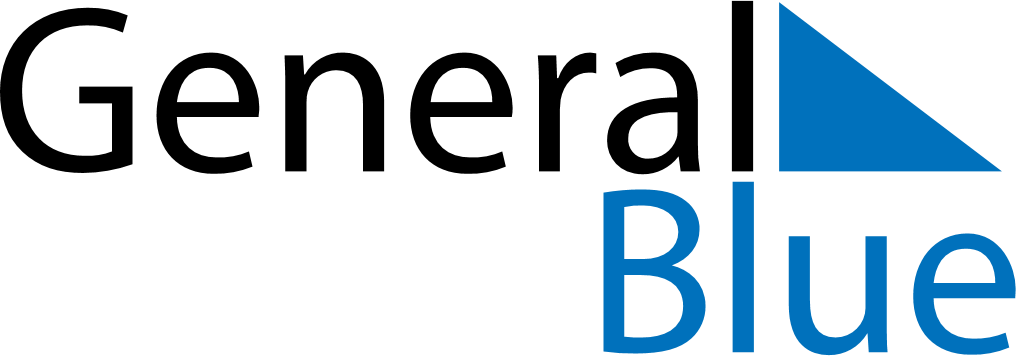 September 2021September 2021September 2021NetherlandsNetherlandsSundayMondayTuesdayWednesdayThursdayFridaySaturday12345678910111213141516171819202122232425Prinsjesdag2627282930